T.C.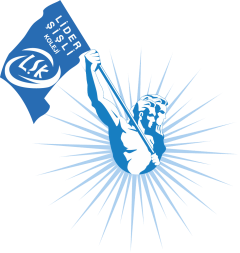 ŞİŞLİ KAYMAKAMLIĞI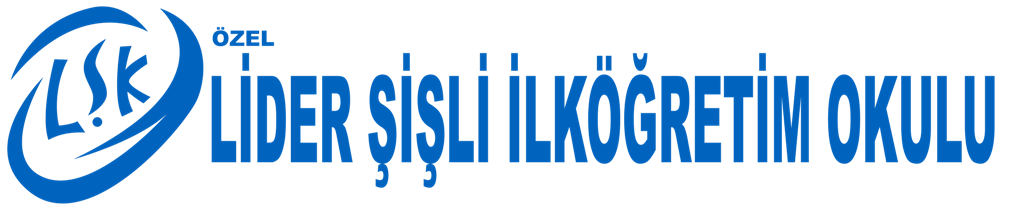 ÖZEL LİDER ŞİŞLİ İLKOKULU ve ORTAOKULU2021-2022 EĞİTİM-ÖĞRETİM YILIHAFTALIK ÖĞRETMEN-VELİ GÖRÜŞME GÜN VE SAAT ÇİZELGESİ
(Rehber Öğretmen Şevval SAĞIR ve Müdür Yardımcısı Ecem Tuğçe CESUR ile hafta içi her gün randevu alarak görüşebilirsiniz.)
                      
NOT: Öğretmen-Veli görüşmeleri 		1.Yarıyıl: 11.10.2021-07.01.2022 Tarihleri arasında
					2.Yarıyıl: 14.02.2022-03.06.2022 Tarihleri arasında yapılacaktır. 		    				       		                            
																			Hafta Sonu Öğretmen-Veli görüşmeleri 	1.Yarıyıl: 27 Kasım 2021 Cumartesi İlkokul:09.00-12.00 /Ortaokul:13.00-16.00 arası     		    	          
					2.Yarıyıl: 2 Nisan 2022 Cumartesi İlkokul:09.00-12.00 /Ortaokul:13.00-16.00 arası yapılacaktır.                             SAATLER2.DERS3.DERS4.DERS5. DERS6.DERS7.DERS8. DERS9.DERSGÜNLER09.00 - 09.4009.50 - 10.3010.40 - 11.2011.30 - 12.1012.50 - 13.3013.40 - 14.2014.30 - 15.1015.20-1600PAZARTESİEVERTON RODRİGO DE CASTRO RODRIGUESGÜLŞAH DİRLİKGÖRKEM SEYHAN ÖLMEZSALIEBRU OKUR KIRÇİÇEKŞENGÜL ARZUAYDIN GÜNGÖRMASOUMEH MAHDIZADEGAN ATTARCANSU SARIAYDINÇARŞAMBAABDULLA AUSAMA MAHMOUD AL-MAHDAWIBARIŞ AKSÜNGERUĞUR SEDA BOYACIESRA VATANEMEL ERTUNÇPERŞEMBEARDA YURTTAŞEMEL ECE YELCE KOÇGÜLŞAH ÇETİN ÖZKALESUZAN TEPSİLEYLA AKALINCUMAEBRU BİLİRBARIŞ IŞIKBANU GÜNGÖRYANKI ÜLKERMAHİ BİLGENUR KABALAKOĞLUHİLAL KÜMBÜLF. BUSE BEBÜTOĞLU